FÖRMÅNER – Privatmedlemmar 2017Vuxna privatmedlemmar (from 36 år) i Svenska Klubben får nedanstående förmåner:Lunch till reducerat pris i vår restaurang:Veckans meny: 27€ tvårätters / 30€ trerätters – gäller för medlem samt gäst till medlem  Icke medlemmar betalar 10€ extra i kuvertavgiftGratis kaffe eller te finns tillgängligt för medlemmar under klubbens öppettider (10h00 – 18h00)Möjlighet att delta till reducerat pris i alla våra evenemang såsom temaluncher, fester & föredrag.Gratis inträde på våra jazzkvällar, Rivoli Mercredi Jazz, kl.18-23 samt på våra After Work och aperokvällar som organiseras regelbundet.Inbjudan till årsmöte i april samt välkomstcocktail i september varje år.I mån av plats, gratis nyttja Klubbens lokaler under dagtid (t.ex. för att sitta och jobba). Förhandsbokning är inte obligatorisk, men ger företräde.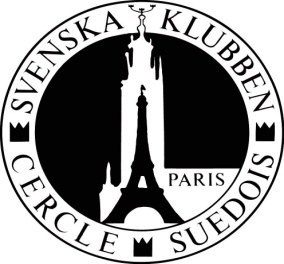 Hyra våra lokaler till reducerat pris för fester eller andra evenemang.Möjlighet att en gång per år gratis utnyttja Moderna Salongen för att organisera en privat cocktail eller mottagning (max. 40 personer). Föremånen gäller för onsdagskvällar. Svenska Klubben erbjuder flera förmånliga cocktail- och buffépaket till dessa privata tillställningar.Utnyttjande av andra inhemska och utländska klubbar med vilka Klubben har samarbetsavtal (se komplett lista på Klubbens hemsida).Förmånliga priser i olika butiker och hotell (en komplett lista finns tillgänglig på Svenska Klubbens hemsida).Nytt avtalspris för klubbens privatmedlemmar pà Hotell Esplanad i Stockholm. Årsavgiften (kalenderår) för privatmedlemmar: Ensam: 340€ / Par: 450€ / Ungdom: 85€Privatmedlemmar bosatta mer än 100 km från Paris: Ensam: 170€ / Par: 250€Änka, änkling efter medlem: 170€Övriga medlemskategorier ombedes kontakta Svenska Klubbens klubbansvarig, Camilla Stenberg, för uppgifter om årsavgiften(tel. 01 42 60 76 67 / direction@cercle-suedois.com).Svenska Klubben erbjuder en unik mötesplats i hjärtat av Paris för såväl privata evenemang som konferenser och affärsträffar. 